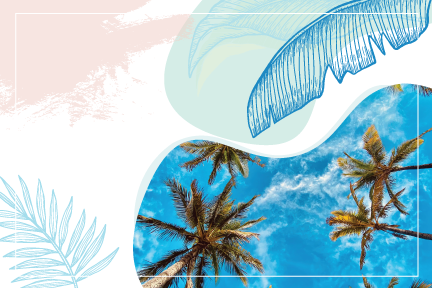 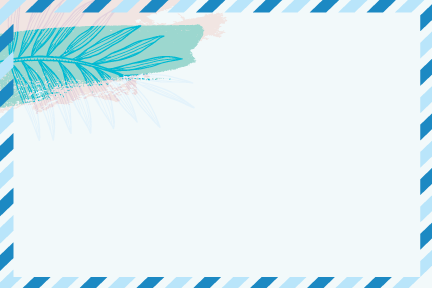 Summer HolidaysTAKE ME TO THE OCEANWWW.WEBSITE.COMTo: EmailEmailPhone NumberPhone Number